 35th Annual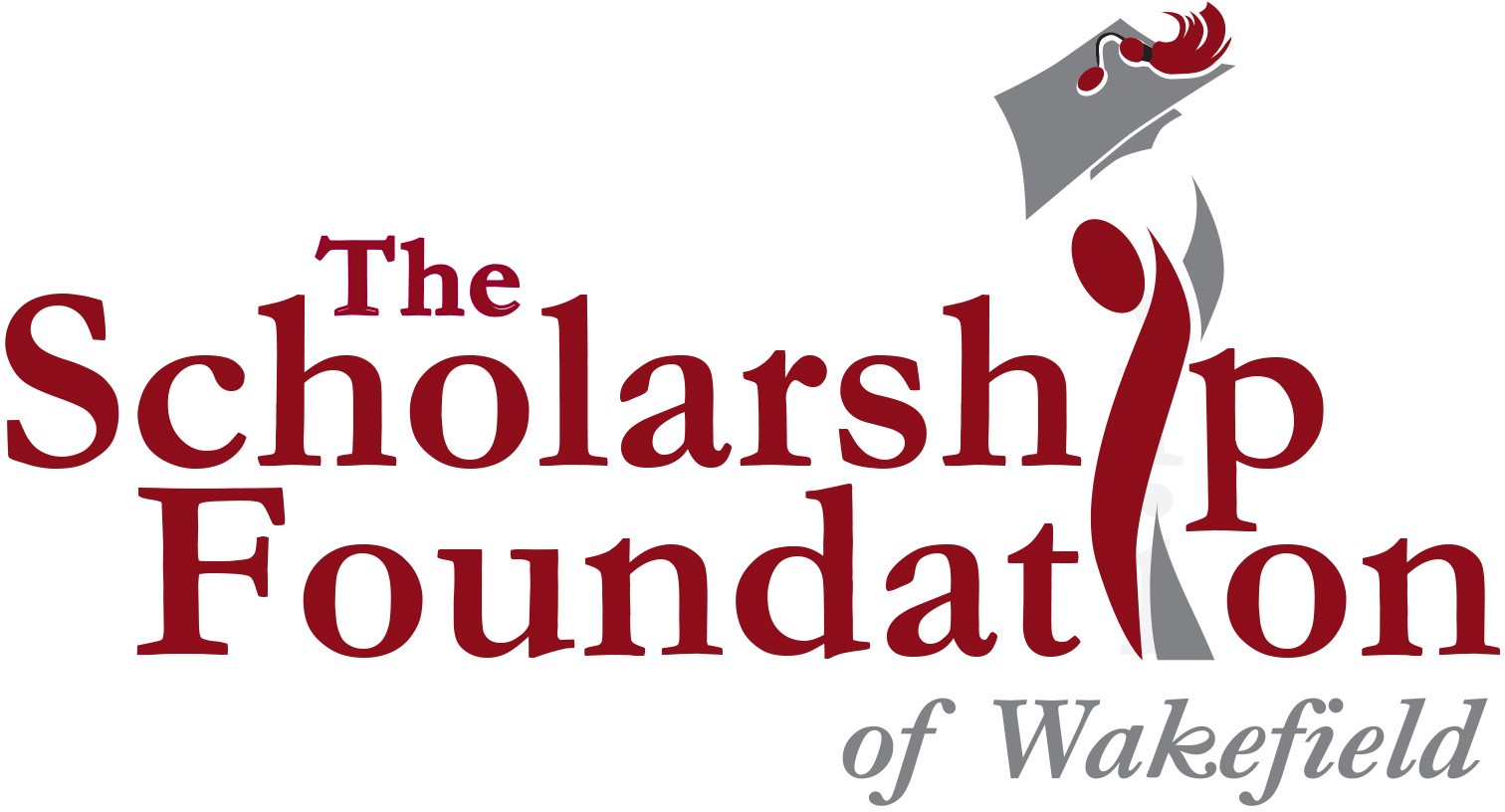 Golf Tournament Monday, September 20, 2021 Bear Hill Golf Club, Stoneham, MASponsorship Opportunities$150 Hole or Tee Sponsorship   $250 Prize Sponsorship[Closest to Pin (4), Closest to Line, Longest Drive]Your contribution to The Scholarship Foundation of Wakefield, Inc. is tax deductibleSponsor’s Name:	____________________________________________________Sponsor’s Address:	____________________________________________________	____________________________________________________	____________________________________________________Sponsor’s Email:	____________________________________________________Please have your contribution submitted no later than Monday, September 13, to guarantee your sponsorship has signage at the tournament.Your contribution to The Scholarship Foundation of Wakefield is greatly appreciated!Make check payable to:The Scholarship Foundation of Wakefieldand send to:P.O. Box 321 Wakefield, MA 01880For more information, contact:Anne MillerTSFofWakefield@earthlink.net781-245-4890